На основу члана 109. став 4. Закона о јавним набавкама („Сл.гласник РС“ бр.124/2012, 14/2015 и 68/2015), Град Ужице – Градска управа за инфраструктуру и развој објављујеОБАВЕШТЕЊЕ О ОБУСТАВИ ПОСТУПКА ЈАВНЕ НАБАВКЕ
Радови на изради кишне канализације код школе у Крвавцима VIII број 404-217/19Врста поступка јавне набавке: јавна набавка мале вредностиВрста наручиоца: градска и општинска управаИнтернет страница наручиоца: www.uzice.rs Редни број јавне набавке у плану набавки: 1.3.94Врста предмета набавке: радовиОпис предмета набавке: «Радови на изради кишне канализације код школе у Крвавцима»Природа и обим радова и основна обележја радова; место извођења радова:радови на изради кишне канализације, обим радова према приложеном предмеру радова ; место извођења је територија Града Ужица-школа КрвавциОзнака из класификације делатности, односно назив и ознака из општег речника набавке: радови на канализационој мрежи – 45232410-9.Процењена вредност јавне набавке:  4.000.000 без ПДВ-аБрој примљених понуда: 1  (једна) понуде Подаци о понуђачима: Група понуђача:„Домекстра“ доо, ул.Росуље бр.17, Ужице  и ГП „Стабил-про“ доо, ул.Ратарска бр.152, УжицеРазлог за обуставу:Нису испуњени услови за доделу уговора из члана 107. Закона о јавним набавкама. Наручилац није прибавио ниједну прихватљиву понуду.Када ће поступак бити поново спроведен:  спровођење поступка јавне набавке планирано је након протека законског рока за подношење захтева за заштиту права.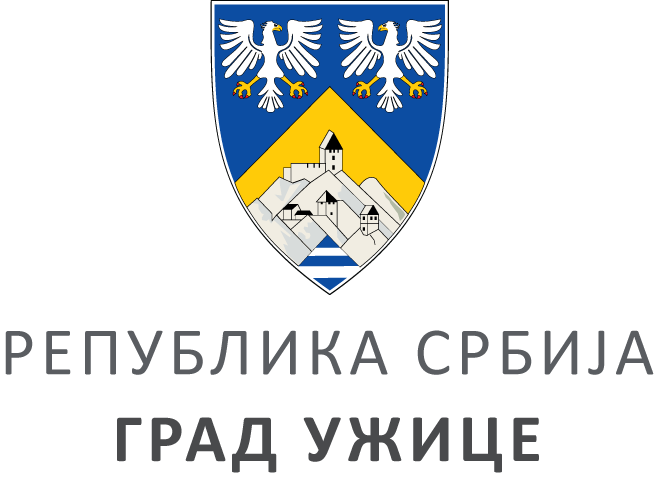 ГРАДСКА УПРАВА ЗА ИНФРАСТРУКТУРУ И РАЗВОЈГРАДСКА УПРАВА ЗА ИНФРАСТРУКТУРУ И РАЗВОЈГРАДСКА УПРАВА ЗА ИНФРАСТРУКТУРУ И РАЗВОЈГРАДСКА УПРАВА ЗА ИНФРАСТРУКТУРУ И РАЗВОЈVIII ББрој: 404-217/19ББрој: 404-217/19Датум:Датум:27.08.2019